6 Steps to Create a Mission Statement Your Mission Statement: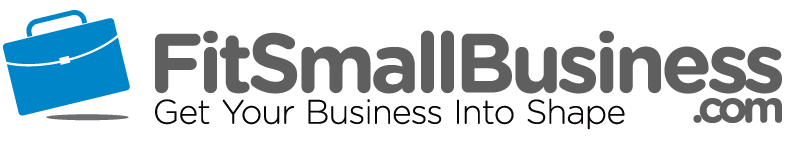 StepsInputsWhat do you start with?OutputsWhat do you end up with?1: Ask QuestionsStart asking questions, like:What is it we do? What do we create? Why does it matter? Who does it matter to?Insights like:“What you do for who”“How your company can differentiate itself”“What makes your business special”2: Brainstorm Based on Your AnswersWords you came up with during your initial conversationPhrases that start to make sense3: Cull Your List of WordsWords and/phrases Best phrases narrowed down4: Create a First DraftBest phrases and new ideasStarter mission statements in your own words5: Get FeedbackDraft statements to get feedback onInsights on what to change or improve; feedback on how others feel about your mission6: Finalize & Share ItInsights and suggestionsYour final mission statement(repeat steps 4-6 until final)